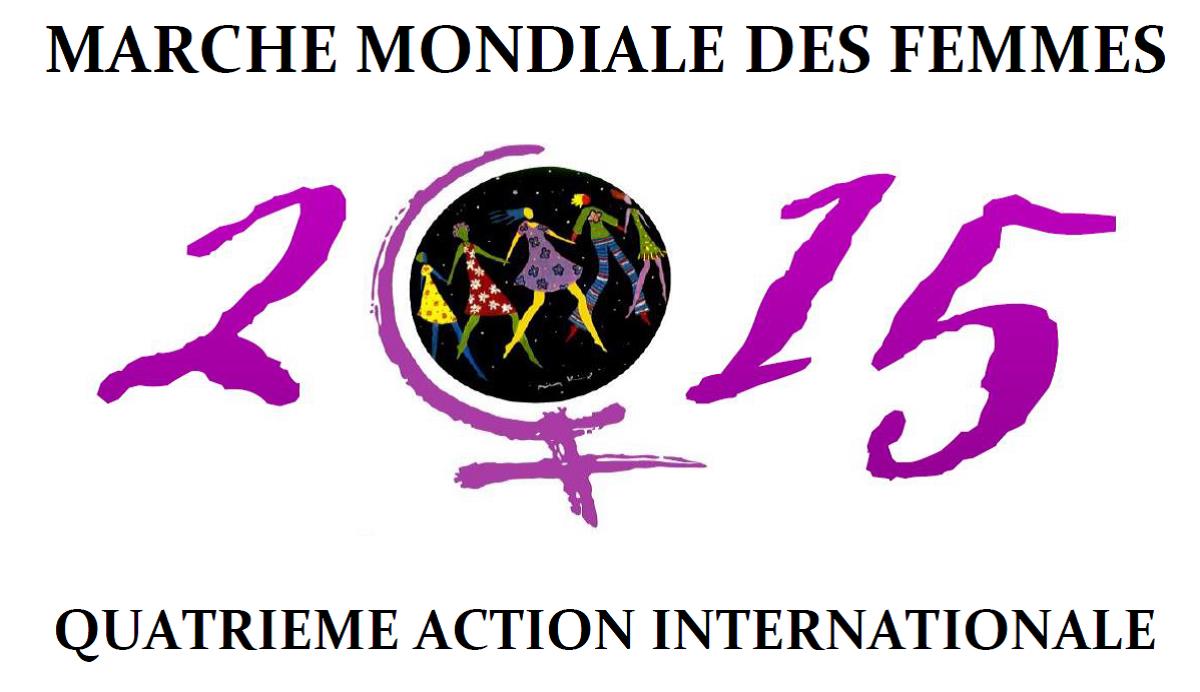 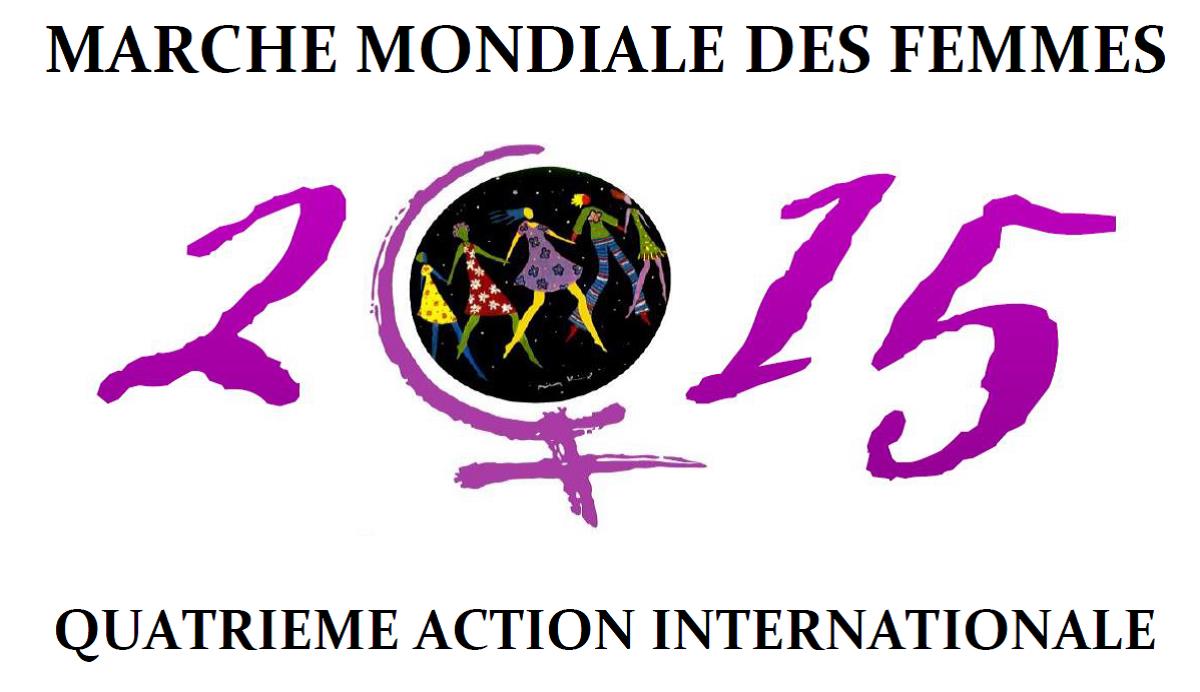 Chemins de Femmes : « Féministes et solidaires en Marche pour changer le monde »Dans l’idée de la caravane : plutôt que cette caravane aille de ville en ville, il s’agit d’avoir des caravanes qui convergent au même moment pour rejoindre l’Agora féministe à Nantes.Dans la perspective de montrer que les femmes sont solidaires et en marche pour changer le monde, chaque caravane amènera avec elle le chemin depuis son territoire.Dans chaque coordination, s’organiser pour faire des ateliers de paroles et d’écriture pour permettre aux femmes de s’exprimer, de faire passer un message, un savoir-faire, un « coup de gueule »…L’idée serait de faire des photos/portrait de femmes en y ajoutant une phrase, celle que la personne choisit. Les femmes peuvent aussi tenir un objet dans leurs mains qui seraient situées près de leurs visages imageant le message qu’elles veulent faire passer. Par exemple des aiguilles à tricoter avec la phrase : avortement pour toutes et partout ; ou bien  un passeport pour demander des papiers pour toutes ou alors le mot non ! Pour dire quand une femme dit non, c’est non ! Etc… ou alors un geste comme par exemple les deux mains unies pour dire solidarité, union. Peut-être envisager des photos avec plusieurs femmes ensemble comme par exemple des femmes ayant monté une entreprise  suite à la perte leurs emplois ou bien des femmes qui sont ensembles… De la même façon que le patchwork de 2005, constituer un visuel avec ces photos afin que ces chemins soient dans un premier temps exposés, présentés lors d’une agora féministe locale pour ensuite être amenés et assemblés à l’Agora féministe nationale avec pour objectif de faire venir des femmes à Nantes –caravane - pour qu’elles disent par exemple leur phrase…On peut aussi imager ces phrases avec du théâtre, des crieuses…Montrer ainsi, que les chemins de femmes se rencontrent, se croisent, s’unissent.Les tissus feront environ 3mX1m10  et pourront y voir représenter une  douzaine de photos.Le tissus est assez rigide et a une bonne tenue ; il peut être agrafé sur des tasseaux en bois par exemple.